“来九阳，造未来”九阳股份有限公司2020届校园招聘【公司简介】小家电领导品牌，家喻户晓的国民品牌，2008年深交所上市公司，A股分红王。发明全世界第一台全自动豆浆机（中国人发明的第一台家用电器）。豆浆机国际、国家标准的制定者，破壁机、炒菜机国家标准和面条机国际标准的修订者，始终引领着行业的规范发展。始终专注原创创新，为中国人的厨房发明了不用手洗豆浆机、不用手洗破壁机，首创蒸汽加热技术发明无涂层蒸汽饭煲，不断推出面条机、炒菜机器人等一系列原创产品，亲身参与并见证着中国人的厨房和生活方式变迁。拥有小家电、净水、大厨电、豆业、炊具等多个产品群、三十多条产品线，致力于打造智慧健康厨房。2018年实现战略转型，收购美国领军小家电品牌Shark，将公司业务拓展至家居清洁电器领域，走出厨房，走向世界。连续十年荣获“中国最具影响力小家电品牌”，连续多年获得“中国年度最佳雇主”、 “国家信息化与工业化深度融合示范企业”、“国家级企业技术中心”等称号。【招聘对象】2020届毕业本科、硕士、博士生海外留学生（毕业时间：2019年7月1日-2020年6月30日）【招聘岗位】技术类：结构工程师/电子工程师/材料工程师/电机工程师/专利工程师/食品研发工程师/工业设计师/平面设计师/空间设计师/视觉算法工程师/SLAM算法工程师/IT开发工程师/软件测试工程师/数据开发工程师营销类：品牌传播专员/产品企划专员/电商运营专员/销售管理/国际销售管理/客服工程师/智能专员专业类：质量工程师/测试工程师/采购经理/会计/人力资源专员/体系专员/商务接待/数据分析/研究专员/系统测试工程师/项目管理工程师/系统运营专员/计划专员/IE工程师/需求分析师/公益专员【宣讲地址】2019年10月10日19:00-21:00   南京理工大学 第四教学楼B3072019年10月11日18:00-20:00   河海大学 致用楼317【学习培养】“J工程”校招生战略培养：文化融入、高管交流、职业素养、专业知识、拓展徒步、产品体验、模拟创业公司众筹、文艺汇演、个人定制职业发展计划等战略转型：领导力、创新设计、项目管理、互联网&智能化、环球之旅、美学艺术等体验式、游戏化培训：采用工作坊、创作、游学方式、家电设计展等多样化电子学习平台： 小阳学堂、大咖在线直播、得到、樊登读书会、中欧mini商学院等知识付费平台导师计划：牛人担任导师，手把手带教，高管带教在岗培训：研发／电子工程师学习圈、质量磐石学院、销售新零售学院、JPEC产品经理训练营、电商米其林训练营、产品体验营、岗位技能学习地图、外派学习、在职研修等【职业发展】职业发展三通道：管理、专业、项目发展三通道，寻找属于自己的发展路径竞岗及轮岗机制：重视内部培养与晋升，鼓励公平、公正的内部竞岗及轮岗【薪酬福利】薪酬体系：技能工资、岗位补贴、考核工资、BU经营奖、研发奖、销售超额奖、公司效益奖、创新激励、股权激励等健康福利：定期免费体检、免费体育运动场馆及设施、高温补贴等关怀福利：团队建设与旅游、通讯补贴、膳食补贴、节日福利、“六必访”等保障福利：足额五险一金、贴心的商业险、意外险假期福利：年假、婚假、产假、护理假、丧假、产检假、哺乳假等均带薪【壕式生活】住房：5年免费公寓、骨干员工安居工程、主题培训公寓班车：10条班车路线，全面覆盖大杭州餐厅：健康食材，物美价廉，自选餐厅配套：园区WIFI＋健身房+干洗理发购物等生活配套＋高逼格网咖＋炫酷KTV菜地：认领健康菜园，自己动手，丰衣足食工业旅游：组团九阳游，观光、体验、购物【乐享青春】文化庆典：员工大会、运动会、周年晚会21大健康俱乐部：文工团、舞蹈、靓妆、瑜伽、宝妈、篮球、足球、乒乓球、摄影、台球、轮滑、烘培、跑团、羽毛球、射箭俱乐部、书画院、营养学院、MFT格斗、烹饪、滑板、游泳文化平台：微信互动平台“九阳人“、《九阳人》刊物、员工论坛、周年书刊特色活动：足球/篮球/台球/乒乓球/羽毛球联赛、九阳红娘活动、烘焙活动、亲子活动等【招聘流程】线上投递—宣讲会—在线测评—初试—复试—Offer【网申方式】方式一：扫码投递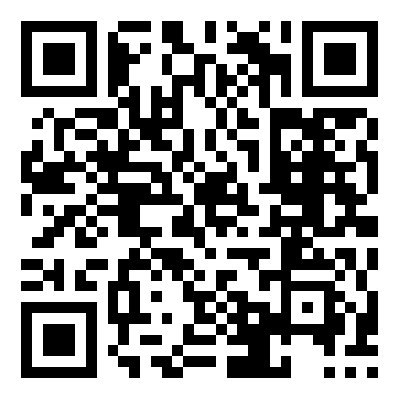 方式二：PC端投递：campus.joyoung.com具体职位信息和校招行程请关注：招聘官网：campus.joyoung.com；微博：@九阳招聘官方微博；微信公众号：九阳招聘；咨询邮箱：jyxyzp@joyoung.com